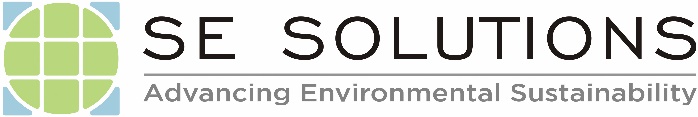 INTEGRATED ENVIRONMENTAL MANAGEMENT (IEM) - YES, WE CAN!28 - 29 July 2022University of the Free State (Venue: Equitas Building), BloemfonteinTitle:Firstname:Surname:Organisation:VAT #:Position:Postal address:Email address:Telephone number:Person responsible for payment:Telephone number:Email address:Dietary preference (vegetarian, vegan, other): REGISTRATION FEE										R 5,500.00Please indicate which of the following you would like to receive by ticking an option.  	An invoice      	A pro forma invoice / quoteIf three (3) or more persons from the same organisation register simultaneously 10% discount will be given.The registration fee does not include accommodation. Out-of-town registrants will be sent a number of accommodation options.PAYMENTEvery Government official will be issued a Quote and this quote must be submitted to his/her finance department to obtain an Order Number (PO number), and thereafter will furnish this order number to the Course Coordinator at least 21 days before the training course to facilitate payment before the start of the course. Registration of Government officials will only be confirmed once an order number has been received, and he/she will not be allowed to attend without such an order number.If the course organiser needs to be registered as a service provider with your department, please ask your Finance Department to forward the necessary documentation to the coordinator.All other participants need to pay their fees on receipt of an invoice. Payment to be made by EFT.    Participants are limited to 35 - please register early.For more information please contact:Training course coordinator				Glaudin Kruger						Kruger & Associates					Tel: 072 320 7015  / 028 316 2905				E-mail: kruger@krugerassociate.com			